Home Network TransportStandards Overview and Work PlanJanuary – February 2020 Q1/15 meetingContact persons for project updates:Home Network Transport is an ITU-T Project dealing with studies and Recommendations on the Home Network.Home Network Transport Standards Overview and Work PlanIssue 10, January – February 2020Home Network Transport Standards Overview and Work PlanIssue 10, January – February 20201. Introduction	42. Broadband in-premises networking – Home Network	43. Home Network Activities in ITU-T	54. Existing Recommendations within ITU-T SG15 – WP1/15	125. Recommendations “Under Study” within ITU-T SG15 – WP1/15	146. Other groups within ITU and other Standard Developing Organizations	157. Contacts	37HOME NETWORK TRANSPORT STANDARDS OVERVIEW AND WORK PLANIssue 10, JANUARY – FEBRUARY 20201. IntroductionAs the use of electronics and communications equipment proliferates in the home, as well as their
technologies and protocols, there have been several proposals for standardization of equipment,
transport and networking within the "home network"-2. Broadband in-premises networking – Home NetworkThe continuing customer demand for ever higher bit rate data services, high-speed Internet access and other innovative services, and the ongoing needs of network operators to leverage in-premises connectivity for distributing within the home IPTV and other applications, will require the development of new Recommendations and enhancements to existing Recommendations covering all aspects of in-premises Networking Transceivers. These studies will include, but are not limited to, the transport of higher layer protocols, the management and test of the in-premises systems, spectral management aspects and energy saving techniques.Given the interdisciplinary nature of Home Network applications, it is expected that a high degree of cooperation with other ITU Sectors (ITU-R, ITU-D), ITU-T Study Groups, Questions, Focus Groups (FGs), Joint Coordination Activities (JCAs), Global Strategic Initiatives (GSIs), as well as other international bodies will be required.Within the ITU-T, the study and development of Recommendations related to transport in the access networks - in premises networks - is being carried out in a number of different Study Groups (see Table 1 below), e.g.  SGs 5, 9, 13, 15, and 16. Also ITU-R and other standards bodies, forums and consortia are also active in this area. See Sect. 2 for a list of such activities.Recognizing that without a strong coordination effort there is the danger of duplication of work as well as the development of incompatible and non-interoperable standards, the ITU-T designated Study Group 15 as the Lead Study Group on Home Network.3. Home Network Activities in ITU-TThis section provides an overview of the existing Home Network related ITU-T activities.
Several ITU-T study groups are working on Home Network related topics.
Table 1 below gives an updated overview of such activities.Table 1 – ITU-T study groups working on Home Network related topics4. Existing Recommendations within ITU-T SG15 – WP1/15“Published” Recommendations related to “Access networks – In premises network” are listed here for convenience in Table 2.Table 2 – “Approved” Recommendations related to Home Network
5. Recommendations “Under Study” within ITU-T SG15 – WP1Recommendations “Under Study” related to “Access networks – In premises networks” are listed here for convenience in Table 3.Status:  January – February 2020  Table 3 – Recommendations “Under Study” and related to Home NetworkTable updated with the latest Q15 and Q18 activities resulting from January – February 2020 SG15 WP1 plenary meeting
6. Other groups within ITU and other Standard Developing OrganizationsThis following list is intended to improve understanding and communication of the on-going work related to Home Network in the other groups within ITU and other Standardization Developing Organizations and may help identify possible gaps or overlaps.6.1. List of the most relevant ISO/IEC JTC 1/SC 25 standards related to Home Electronic Systems (HES) and customer premises cablingTable 4– ISO/IEC JTC 1/SC 25 Standards related to HES and customer premises cabling6.2. Home Electronic System (HES) Overview	       TD 403 WP1 Jan – Feb 20206.3.  ISO/IEC JTC 1/SC 25 Work Programme generated on 2019-10-02      TD 403 WP1 Jan – Feb 20207. Contacts_________________Study Group 15 Advisor:Mr. Hiroshi OtaInternational TelecommunicationUnion (ITU)Place des Nations1211 Geneva 20SwitzerlandTel.: +41 22 730 6356E-mail: hiroshi.ota@itu.intStudy Group 15 ChairmanDr. Stephen J. TrowbridgeNokia5280 Centennial Trail Boulder, Colorado 80303-1262USATel: +1 303 809 7423 E-mail: 
steve.trowbridge@nokia.comQuestion 1/15 RapporteurMr. Jean-Marie FromenteauCorning IncorporatedCorning, NY 14831USATel: +49 9561 42 74 20E-mail:fromentejm@corning.comRevision Status Report: Major Updates of Version 10, Jan – Feb 20201) Section 3 - Home Network Activities in ITU-TTable 1  - “ITU-T study groups working on Home Network related topics” 
In this version 10: ITU-T SG5 Recommendations K.21,  K.66 and K.98 have been updated and draft K.Eth has been added .ITU-T SG9 Recommendations J.190 and J.192 have been deleted.2) Section 4 - Existing Recommendations within ITU-T SG15 – WP1/15Table 2 – “Published” Recommendations related to Home Network 
In this version 10: ITU-T SG15 Recommendations G.9960 Cor.1 and G.9961 Cor.1 have been added.3) Section 5 - Recommendations “Under Study” within ITU-T SG15 – WP1
    In this version 10:Table 3 – Recommendations “Under Study” related to Home Network has been   updated with the latest Q15/15 & Q18/15 activities resulting from January - February SG15 WP1 plenary meeting.4) Section 6 - Other groups within ITU and other Standard Developing Organizations
    In this version 10:BBF has been reviewed.ETSI ATTM, BRAN, EE and DECT have been reviewed and updated.IEEE 802.3 has been updated.IEEE 802.11 has been reviewed and updated.IEEE 1901, 1901.1, 1901.2 and 1905.1 have been reviewed and updated.ISO-IEC JTC 1/SC 6 has been added.ISO-IEC JTC 1/SC 25 has been reviewed and updated – Document provided by ISO-IEC JTC 1/SC 25 WG1 have been added in sections 6.2 and 6.3.5) Section 7 – Contacts list has been updatedItemsSGs and aspectsSGs and aspectsEnvironment, climate change and circular economy
continuation of
Environment, climate change and circular economySG5SG5 WP1/5 “EMC, lightning protection, EMF”  
Q1/5 “Protection of information and communication technology (ICT) infrastructure from electromagnetic surges “
- ITU-T K.85 (11/2011): Requirements for the mitigation of lightning effects on home networks installed in customer premises. Q2/5 “Equipment resistibility and protective components”
- ITU-T K.21  (07/2019) : Resistibility of telecommunication equipment installed in customer premises to overvoltages and overcurrents. This Recommendation has enhanced test level values for Ethernet and PoE ports where the IEEE 802.3 LAN A conditions are not met. 
- ITU-T K.66 (11/2019): Protection of customer premises from overvoltages. 
- ITU-T K.98 (08/2014) and Cor. 1 (03/2015): Overvoltage protection guide for telecommunication equipment installed in customer premises. This Recommendation analyses equipment port surge voltages for a.c. mains configuration types of TN-S, TN-C, TN-C-S, TT and IT resulting from a lightning strike to either the telecommunications line or the a.c. mains supply.TD 405 WP1 Jan – Feb 2020: SG5 communicates following update:
Draft Recommendation ITU-T K.Eth on “Ethernet port resistibility testing for overvoltages and overcurrents” is under study in Q2/5. This draft Recommendation will address Ethernet port resistibility testing for overvoltages and overcurrents.Q4/5 “Electromagnetic compatibility (EMC) issues arising in the telecommunication environment” 
- ITU-T K.74 (03/2015): Electromagnetic compatibility, resistibility and safety requirements for home network devices. This Recommendation provides the description and references to harmonize the newly developed Recommendation and EMC standards. 
- ITU-T K.92 (05/2012): Conducted and radiated electromagnetic environment in home networking. 
- ITU-T K.93(12/2016): Immunity of home network devices to electromagnetic disturbances. This existing Recommendation provides test method for home network equipment against broadband noises. 
- ITU-T K.106 (03/2015): Techniques to mitigate interference between radio devices and cable or equipment connected to wired broadband networks and cable television networks. 
This Recommendation provides guidance to solve interference problems in home networking environments between radio devices and the cable or equipment connected to wired broadband networks and/or cable television networks.Environment, climate change and circular economy
continuation of
Environment, climate change and circular economySG5SG5 WP2/5 “Environment, Energy Efficiency and the Circular Economy”  
Q6/5 “Achieving energy efficiency and smart energy”
-ITU-T L.1310 (07/2017) “Energy efficiency metrics and measurement for telecommunication equipment” contains Clause 12 dedicated to “Energy efficiency metric for small networking devices”.
-ITU-T L.1340 (02/2014) “Energy efficiency reference values for telecommunication equipment and infrastructure” contains Clause 9.1 on “Informative values for small networking devices”.Q7/5 “Circular economy including e-waste”
- ITU-T L.1001 (11/2012): External universal power adapter solutions for stationary information and communication technology devices. 
- ITU-T L.1006 (12/2016): Test suites for assessment of the external universal power adapter solutions for stationary information and communication technology. Q9/5 “Climate change and assessment of information and communication technology (ICT) in the framework of the Sustainable Development Goals (SDGs)”
- ITU-T L.1410 (12/2014): Methodology for environmental life cycle assessments of information and communication technology goods, networks and services. Status of work under above Questions of SG5 is contained in the ITU-T SG5 work programme at following URL:
https://www.itu.int/itu-t/workprog/wp_search.aspx?sg=05More information about ITU-T SG5 can be found at following URL:
https://www.itu.int/en/ITU-T/studygroups/2017-2020/05/Pages/default.aspxBroadband cable and TVcontinuation of  
ITU-T SG9
SG9
WP1/9 “Video transport”
Q1/9 “Transmission of television and sound programme signal for contribution, primary distribution and secondary distribution”
- ITU-T J.195.1 (03/2016): Functional requirements for high speed transmission over coaxial networks connected with fibre to the building (joint work between Q1/9 and Q7/9).
- ITU-T J.195.2 (10/2014): Physical layer specification for high speed transmission over coaxial networks.
- ITU-T J.196.1 (J.HiNoC2-req) (03/2016): Functional Requirements for Second-generation HiNoC (joint work between Q1/9 and Q7/9).
- ITU-T J.196.2 (J.HiNoC2-phy) (10/2016): Physical layer specification of second generation HiNoC.

WP2/9 “Cable-related terminals and applications”  
Q6/9 “Functional requirements for residential gateway and set-top box for the reception of advanced content distribution services”
- ITU-T J.122 (12/2007): Second Generation Transmission Systems for Interactive Cable Television Services – IP Cable Modems. 
- ITU-T J.126 (12/2007): Embedded Cable Modem device specification 
- ITU-T J.128 (10/2008): Set-top Gateway specification for transmission systems for interactive cable television services. 
- ITU-T J.290 (11/2006): Next generation set-top-box core architecture. 
- ITU-T J.291 (11/2006): Next generation set-top-box cable architecture. 
- ITU-T J.292 (11/2006): Next generation set-top-box media independent architecture. 
- ITU-T J.293 (06/2008): Component definition and interface specification for the next generation set-top box. 
- ITU-T J.294 (09/2010): Residential gateway requirements for the support of broadcast and IP-based interactive services over cable television networks.
- ITU-T J.295 (01/2012): Functional requirements for a hybrid cable set-top box. 
- ITU-T J.296 (06/2012): Specification for hybrid cable set-top box. 
- ITU-T J.297 (03/2018): Requirements and functional specification of cable set-top box for 4K ultra high definition television. 
- ITU-T J.298 (03/2019): Requirements and technical specifications of a cable TV hybrid set-top box compatible with terrestrial and satellite TV transport. Broadband cable and TVcontinuation of  
ITU-T SG9
SG9
Q7/9 “Cable television delivery of digital services and applications that use Internet protocol (IP) and/or packet-based data”
- ITU-T J.195.1 (03/2016): Functional requirements for high speed transmission over coaxial networks connected with fibre to the building (joint work between Q1/9 and Q7/9).
- ITU-T J.195.3 (10/2014): Medium Access Control layer specification for high speed transmission over coaxial networks.
- ITU-T J.196.1 (J.HiNoC2-req) (03/2016): Functional Requirements for Second-generation HiNoC (joint work between Q1/9 and Q7/9).
- ITU-T J.196.3 (J.HiNoC2-mac) (10/2016): Media Access Control (MAC) layer specification of second generation HiNoC. Status of work under above Questions of SG9 is contained in the ITU-T SG9 work programme at following URL:
https://www.itu.int/ITU-T/workprog/wp_search.aspx?sg=9More information about ITU-T SG9 can be found at following URL:
https://www.itu.int/en/ITU-T/studygroups/2017-2020/09/Pages/default.aspxNote: TD 117 WP1 June 2017: Ex-question Q5/9 has been re-numbered as Q6/9 with same title: Q6/9 “Functional requirements for residential gateway and set-top box for the reception of advanced content distribution services”, Q9/9 “Requirements for advanced service capabilities for broadband cable home networks” has been moved to SG15 and is removed from the list of Questions of SG9.Future networks
 (& cloud)SG13WP3/13 “Network Evolution & Trust”
Q16/13 “Knowledge-centric trustworthy networking and services”More information about ITU-T SG13 can be found at following URL:
https://www.itu.int/en/ITU-T/studygroups/2017-2020/13/Pages/default.aspxTransport, access and homeSG15WP1/15 “Transport aspects of access, home and smart grid networks”
Q1/15 “Coordination of access and home network transport standards”
Q18/15 “Broadband in-premises networking”: see section 4 - table 2 and section 5 - table 3MultimediaSG16WP1/16 “Multimedia content delivery”Q21/16 “Multimedia framework, applications and services”- ITU-T H.610 (07/2003): Full service VDSL – System architecture and customer premises equipment. - ITU-T H.622 (06/2008):  A generic home network architecture with support for multimedia services. 
- ITU-T H.622.1 (10/2008): Architecture and functional requirements for home networks supporting IPTV services. 
- ITU-T H.622.2 (11/2015): Service capabilities and framework for virtual home networks. 
More information about ITU-T SG16 can be found at following URL:https://www.itu.int/en/ITU-T/studygroups/2017-2020/16/Pages/default.aspxSecuritySG17WP1/17 “Telecommunication/ICT Security”
Q6/17 “Security aspects of telecommunication services, networks and Internet of Things”  
TD 319 WP1 July 2019- ITU-T X.1331 (ex X.sgsec-2) (03/2018): Security guidelines for home area network (HAN) devices in smart grid systems. 
- ITU-T X.1111 (02/2007): Framework of security technologies for home network.
More information about ITU-T SG17 can be found at following URL:
https://www.itu.int/en/ITU-T/studygroups/2017-2020/17/Pages/default.aspxInternet of things (IoT) and smart cities and communities (SC&C)SG20WP1/20
Q4/20 “e/Smart services, applications and supporting platforms”

- ITU-T Y.4415 (06/2018):Architecture of web of objects-based virtual home network.More information about SG20 can be found at following URL:
https://www.itu.int/en/ITU-T/studygroups/2017-2020/20/Pages/default.aspxRec. No.TitleStatusDateG.9902 (10/2012)Narrowband orthogonal frequency division multiplexing power line communication transceivers for ITU-T G.hnem networksPublished10/2012
G.9902 (2012) Amd.1 (03/2013)Narrowband orthogonal frequency division multiplexing power line communication transceivers for ITU-T G.hnem networks
AmendmentPublished03/2013G.9902 (2012) Amd.2 (08/2013)Narrowband orthogonal frequency division multiplexing power line communication
transceivers for ITU-T G.hnem networks
Amendment 2: Clarifications on payload encoder and addition of a network admission procedurePublished08/2013G.9903 (08/2017)Narrow-band OFDM power line communication transceivers for G3-PLC networksPublished08/2017G.9904 (10/2012)Narrowband orthogonal frequency division multiplexing power line communication transceivers for PRIME networks Published10/2012G.9951 (02/2001)Phoneline networking transceivers − FoundationPublished02/2001G.9952 (11/2001)Phoneline networking transceivers – Payload format and link layer requirementsPublished11/2001G.9953 (03/2003)Phoneline networking transceivers – Isolation functionPublished03/2003G.9954 (01/2007)Home networking transceivers – Enhanced physical, media access, and link layer
specificationsPublished01/2007G.9958 (03/2018)Generic architecture of home networks for energy managementPublished03/2018G.9959 (01/2015)Short range narrow-band digital radiocommunication transceivers - PHY and MAC layer specificationsPublished01/2015G.9960 (11/2018)Unified high-speed wireline-based home networking transceivers - System architecture and physical layer specificationPublished11/2018G.9960 (2018) Cor.1 (09/2019)Unified high-speed wire-line based home networking transceivers – System architecture and physical layer specification
Corrigendum 1Published09/2019G.9961 (11/2018)Unified high-speed wireline-based home networking transceivers - Data link layer specificationPublished11/2018G.9961 (2018) Cor.1 (09/2019)Unified high-speed wireline-based home networking transceivers – Data link layer specification
Corrigendum 1Published09/2019G.9962 (11/2018)Unified high-speed wire-line based home networking transceivers - Management specificationPublished 11/2018G.9963 (11/2018)Unified high-speed wireline-based home networking transceivers - Multiple input/multiple output specificationPublished11/2018G.9964 (12/2011)Unified high-speed wireline-based home networking transceivers – Power spectral
density specificationPublished12/2011G.9964 (2011) Amd.1 (02/2016)Unified high-speed wire-line based home networking transceivers - Power spectral density specification: Amendment 1Published02/2016G.9964 (2011) Amd.2 (09/2016)Unified high-speed wire-line based home networking transceivers - Power spectral density specification: Amendment 2Published09/2016G.9970 (01/2009)Generic home network transport architecturePublished01/2009G.9971 (07/2010)Requirements of transport functions in IP home networkPublished07/2010G.9972 (06/2010)Coexistence mechanism for wireline home networking transceiversPublished06/2010G.9972 (2010) Cor.1 (04/2014)Coexistence mechanism for wireline home networking transceivers
Corrigendum 1: Revised definition of coexisting systems categoriesPublished04/2014G.9973 (08/2017)Protocol for identifying home network topologyPublished08/2017G.9977 (02/2016)Mitigation of interference between DSL and PLCPublished02/2016G.9977 (2016) Cor.1 (08/2017)Mitigation of interference between DSL and PLC:  Corrigendum 1Published08/2017G.9978 (11/2018)Secure admission in a G.hn networkPublished11/2018G.9979 (11/2018)Implementation of the generic mechanism in the IEEE 1905.1a-2014 standard to include applicable ITU-T RecommendationsPublished11/2018G.9980 (11/2012)Remote management of customer premises equipment over broadband networks –
Customer premises equipment WAN management protocolPublished11/2012G.9991 (03/2019)High speed indoor visible light communication transceiver - System architecture, physical layer and data link layer specificationPublished03/2019G.9992 (03/2019)Indoor optical camera communication transceivers - System architecture, physical layer and data link layer specificationPublished03/2019Technical papers and tutorials
TPLS.G-HNOperation of G.hn technology over access and in-premises phone line mediumPublished07/2015J.190 (07/2007)Architecture of MediaHomeNetPublished07/2007J.191 (03/2004)IP feature package to enhance cable modemsPublished03/2004J.192 (11/2005)A residential gateway to support the delivery of cable data servicesPublished11/2005Work itemQuestionStatusTimingApproval processSubject / TitleBase text(s)Editor(s)G.9904.1 (ex G.prime-x)Q18/15Under study2021-06AAPNarrow-band OFDM power line communication transceivers for PRIME networks with extended band plan-Les BrownG.9961 (2018) Corr 2Q18/15Consented2020-02-072020-02AAPUnified high-speed wireline-based home networking transceivers - Data link layer specification: Corrigendum 2TD 498R1 PLENLes BrownG.9960 (2018) Amd.2Q18/15Consented2020-02-072020-02AAPUnified high-speed wire-line based home networking transceivers - System architecture and physical layer specification: Amendment 2TD 497R1 PLENLes BrownG.9961 (2018) Amd.2Q18/15Consented2020-02-072020-02AAPUnified high-speed wireline-based home networking transceivers - Data link layer specification: Amendment 2 TD 499R1 PLENLes BrownG.9962 (2018) Corr1Q18/15Consented 2020-02-072020-02AAPUnified high-speed wire-line based home networking transceivers - Management specification - Corrigendum 1TD 511 PLENMarcos MartínezG.9962 (2018) Amd.1Q18/15Consented 2020-02-072020-02AAPUnified high-speed wire-line based home networking transceivers - Management specification - Amendment 1TD 510 PLENMarcos MartinezG.9991 (2019) Amd1Q18/15Consented 2020-02-072020-02AAPHigh speed indoor visible light communication transceiver – System architecture, physical layer and data link layer specification - Amendment 1TD 512R1 PLEN Marcos MartinezG.hn2Q18/15Under studyTBDAAPEvolution of unified high-speed wire-line based home networking transceiversTD 468 WP1Marcos MartinezG.IoTQ18/15Under studyTBDAAPSystem architecture, PHY layer and DLL layer for IoT Smart Home over PLC-Yue Sun, Tony ZengG.uvsQ18/15Under studyTBDAAPSupport UHD video service over G.hn (G.uvs)TD 471 WP1Wu Jia, Tony ZengTP-GHNQ18/15Under study2020-09AgreementOverview of the G.hn technologyTD 472R1 WP1 Tony ZengTP-SGQ18/15Under study2020-09AgreementTechnical paper on the use of G.hn technology in smart grid applicationsTD 476 WP1Tomer CohenTP-UC-HNQ18/15Under study2020-09AgreementTechnical paper on the use of ITU-T G.hn technology for in-home networking-Marcos MartinezTP-VLCQ18/15Under study2020-09AgreementTechnical paper on the use of ITU-T Visible Light Communication technologyTD 470 WP1Marcos MartinezTP-ARCH-HNQ18/15Under study2021-06AgreementTechnical paper on architecture, function, and service of home network-Tony ZengG.finQ18/15Under study2022AAPHigh speed fibre-based in-premises transceivers - system architecture, physical layer and data link layer specification-Xuming Wu, Wu JiaStandards Org.SGs, Committees, Aspects, ActivitiesSGs, Committees, Aspects, ActivitiesSGs, Committees, Aspects, ActivitiesITU-Rcontinuation of  
ITU-Rcontinuation of  
ITU-RSG1 WP1ASG1 “Spectrum Management”
WP1A “Spectrum engineering techniques”Note: TD 733 WP1 September 2016Working Party 1A has noted two amendments to Recommendation ITU T G.9964, “Unified high-speed wireline-based home networking transceivers – Power spectral density specification” of the G.hn family of ITU-T Recommendations:- Amendment 1 – New PSD element for 200 MHz bandplan coax cable systems; - Amendment 2 – Revisions to the specification of spectral content for telephone line systems (e.g., VDSL2).Working Party 1A will keep in mind the continuing interest in home-networking and access systems operating over coax and telephone lines, as well as PLT operating over the low voltage electrical mains supply, as Working Party 1A continues to study co-existence issues involving wired telecommunication systems and radiocommunication systems.
More information about ITU-R SG1 can be found at following URL:
https://www.itu.int/en/ITU-R/study-groups/rsg1/Pages/default.aspxMore information about ITU-R WP1A can be found at following URL:
https://www.itu.int/en/ITU-R/study-groups/rsg1/rwp1a/Pages/default.aspxSG1 “Spectrum Management”
WP1A “Spectrum engineering techniques”Note: TD 733 WP1 September 2016Working Party 1A has noted two amendments to Recommendation ITU T G.9964, “Unified high-speed wireline-based home networking transceivers – Power spectral density specification” of the G.hn family of ITU-T Recommendations:- Amendment 1 – New PSD element for 200 MHz bandplan coax cable systems; - Amendment 2 – Revisions to the specification of spectral content for telephone line systems (e.g., VDSL2).Working Party 1A will keep in mind the continuing interest in home-networking and access systems operating over coax and telephone lines, as well as PLT operating over the low voltage electrical mains supply, as Working Party 1A continues to study co-existence issues involving wired telecommunication systems and radiocommunication systems.
More information about ITU-R SG1 can be found at following URL:
https://www.itu.int/en/ITU-R/study-groups/rsg1/Pages/default.aspxMore information about ITU-R WP1A can be found at following URL:
https://www.itu.int/en/ITU-R/study-groups/rsg1/rwp1a/Pages/default.aspxITU-Rcontinuation of  
ITU-Rcontinuation of  
ITU-RSG5WP5ASG5 “Terrestrial Services”
WP5A “Land mobile service excluding IMT; amateur and amateur-satellite service”- Guide to the use of ITU-R texts relating to the land mobile service, including wireless access in the fixe service (last update: 9 May 2019).Radio Local Area Networks (RLANs) and Multiple Gigabit Wireless Systems (MGWS)WP 5A conducts work on radio local area networks (RLANs) and Multiple Gigabit Wireless Systems (MGWS) under Question ITU-R 212-4/5 .
RLANs/MGWS could be used to implement a home network. For a description of this work refer to:   –	section 8.2 “Nomadic Wireless Access” of the Guide to the use of ITU-R texts relating to the land mobile service, including wireless access in the fixed service, and in particular Recommendation ITU-R M.1450-5, which recommends characteristics of broadband radio local area networks, –	section 8.4 “Multiple Gigabit Wireless Systems” of the Guide to the use of ITU-R texts relating to the land mobile service, including wireless access in the fixed service, and in particular Recommendation ITU-R M.2003-1, which provides general characteristics and radio interface standards for MGWS in frequencies around 60 GHz.
Cordless Telecommunication Systems: Refer to section 11 of the Guide, and in particular Recommendation ITU-R M.1033-1, which provides technical and operational characteristics of cordless telephones and cordless telecommunication systems.More information about ITU-R SG5 can be found at following URL:
https://www.itu.int/en/ITU-R/study-groups/rsg5/Pages/default.aspxMore information about ITU-R WP5A can be found at following URL:
https://www.itu.int/en/ITU-R/study-groups/rsg5/rwp5a/Pages/default.aspxSG5 “Terrestrial Services”
WP5A “Land mobile service excluding IMT; amateur and amateur-satellite service”- Guide to the use of ITU-R texts relating to the land mobile service, including wireless access in the fixe service (last update: 9 May 2019).Radio Local Area Networks (RLANs) and Multiple Gigabit Wireless Systems (MGWS)WP 5A conducts work on radio local area networks (RLANs) and Multiple Gigabit Wireless Systems (MGWS) under Question ITU-R 212-4/5 .
RLANs/MGWS could be used to implement a home network. For a description of this work refer to:   –	section 8.2 “Nomadic Wireless Access” of the Guide to the use of ITU-R texts relating to the land mobile service, including wireless access in the fixed service, and in particular Recommendation ITU-R M.1450-5, which recommends characteristics of broadband radio local area networks, –	section 8.4 “Multiple Gigabit Wireless Systems” of the Guide to the use of ITU-R texts relating to the land mobile service, including wireless access in the fixed service, and in particular Recommendation ITU-R M.2003-1, which provides general characteristics and radio interface standards for MGWS in frequencies around 60 GHz.
Cordless Telecommunication Systems: Refer to section 11 of the Guide, and in particular Recommendation ITU-R M.1033-1, which provides technical and operational characteristics of cordless telephones and cordless telecommunication systems.More information about ITU-R SG5 can be found at following URL:
https://www.itu.int/en/ITU-R/study-groups/rsg5/Pages/default.aspxMore information about ITU-R WP5A can be found at following URL:
https://www.itu.int/en/ITU-R/study-groups/rsg5/rwp5a/Pages/default.aspxITU-Rcontinuation of  
ITU-Rcontinuation of  
ITU-RSG6
WP6BSG6 “Broadcasting Service”
WP6B “Broadcast service assembly and access”TD 220 WP1 October 2018 ITU-R WP6B studies a global platform for the broadcasting services on the basis of Question ITU-R 140/6. The global platform is a delivery platform to facilitate distribution of broadcast content to end-users with various receiving devices in multiple reception environments, implemented by using both broadcasting and non-broadcasting (e.g. broadband) technologies. In order to realize such platforms, higher speed and more robust home network transport may be required, for example for multi-channel UHDTV. Report ITU-R BT.2400-3 “Usage scenarios, requirements and technical elements of a global platform for the broadcasting service” includes technical elements for the global platform and describes delivery of multi-channel 8k content over 10G-EPON network, which is one of the recent access networks. 
More information about ITU-R SG6 can be found at following URL:
https://www.itu.int/en/ITU-R/study-groups/rsg6/Pages/default.aspx
More information about ITU-R WP6B can be found at following URL:
https://www.itu.int/en/ITU-R/study-groups/rsg6/rwp6b/Pages/default.aspxSG6 “Broadcasting Service”
WP6B “Broadcast service assembly and access”TD 220 WP1 October 2018 ITU-R WP6B studies a global platform for the broadcasting services on the basis of Question ITU-R 140/6. The global platform is a delivery platform to facilitate distribution of broadcast content to end-users with various receiving devices in multiple reception environments, implemented by using both broadcasting and non-broadcasting (e.g. broadband) technologies. In order to realize such platforms, higher speed and more robust home network transport may be required, for example for multi-channel UHDTV. Report ITU-R BT.2400-3 “Usage scenarios, requirements and technical elements of a global platform for the broadcasting service” includes technical elements for the global platform and describes delivery of multi-channel 8k content over 10G-EPON network, which is one of the recent access networks. 
More information about ITU-R SG6 can be found at following URL:
https://www.itu.int/en/ITU-R/study-groups/rsg6/Pages/default.aspx
More information about ITU-R WP6B can be found at following URL:
https://www.itu.int/en/ITU-R/study-groups/rsg6/rwp6b/Pages/default.aspxBBFBroadband Forum
https://www.broadband-forum.org
TD 334 GEN Jan-Feb 2020Broadband Forum Technical Committee Chair informs that on October 14, 2019, Broadband Forum took the final step to become ‘open’, adopting new Bylaws, which resulted in the Forum considering all its activities to be ‘open’ for the purposes of the U.S. Export Administration Regulations. The new Bylaws eliminate any restrictions on sharing Forum documentation and allow for anyone with interest to have access to Forum deliberations and documents if they apply for it.More information on this change can be found at https://www.broadband-forum.org/about-bbf/legal
Information on Broadband Forum Projects “Connected Home” can be found at:
https://www.broadband-forum.org/projects/connected-home
Published Broadband Forum Technical Reports related to HNT can be found at:
https://www.broadband-forum.org/technical-reports
Broadband Forum Abstract Test Plans related to HNT can be found at:
https://www.broadband-forum.org/abstract-test-plansBroadband Forum Work in Progress related to HNT can be found at:
https://www.broadband-forum.org/broadband-forum-resources/work-in-progressBroadband Forum
https://www.broadband-forum.org
TD 334 GEN Jan-Feb 2020Broadband Forum Technical Committee Chair informs that on October 14, 2019, Broadband Forum took the final step to become ‘open’, adopting new Bylaws, which resulted in the Forum considering all its activities to be ‘open’ for the purposes of the U.S. Export Administration Regulations. The new Bylaws eliminate any restrictions on sharing Forum documentation and allow for anyone with interest to have access to Forum deliberations and documents if they apply for it.More information on this change can be found at https://www.broadband-forum.org/about-bbf/legal
Information on Broadband Forum Projects “Connected Home” can be found at:
https://www.broadband-forum.org/projects/connected-home
Published Broadband Forum Technical Reports related to HNT can be found at:
https://www.broadband-forum.org/technical-reports
Broadband Forum Abstract Test Plans related to HNT can be found at:
https://www.broadband-forum.org/abstract-test-plansBroadband Forum Work in Progress related to HNT can be found at:
https://www.broadband-forum.org/broadband-forum-resources/work-in-progressBroadband Forum
https://www.broadband-forum.org
TD 334 GEN Jan-Feb 2020Broadband Forum Technical Committee Chair informs that on October 14, 2019, Broadband Forum took the final step to become ‘open’, adopting new Bylaws, which resulted in the Forum considering all its activities to be ‘open’ for the purposes of the U.S. Export Administration Regulations. The new Bylaws eliminate any restrictions on sharing Forum documentation and allow for anyone with interest to have access to Forum deliberations and documents if they apply for it.More information on this change can be found at https://www.broadband-forum.org/about-bbf/legal
Information on Broadband Forum Projects “Connected Home” can be found at:
https://www.broadband-forum.org/projects/connected-home
Published Broadband Forum Technical Reports related to HNT can be found at:
https://www.broadband-forum.org/technical-reports
Broadband Forum Abstract Test Plans related to HNT can be found at:
https://www.broadband-forum.org/abstract-test-plansBroadband Forum Work in Progress related to HNT can be found at:
https://www.broadband-forum.org/broadband-forum-resources/work-in-progressETSI TC ATTM

ETSI  TC ATTM “Technical Committee Access, Terminals, Transmission and Multiplexing (ATTM)”
https://www.etsi.org/committee/1390-attmList of Standards related to Fixed-line Access can be found at:
https://www.etsi.org/technologies/fixed-line-access
- TS 105 175-1 V2.0.0 (2011-10): Access, Terminals, Transmission and Multiplexing (ATTM); Plastic Optical Fibre System Specifications for 100 Mbit/s and 1 Gbit/s. 
- TS 105 175-1-1 V1.1.1 (2015-10): Access, Terminals, Transmission and Multiplexing (ATTM); Plastic Optical Fibres; Part 1: Plastic Optical Fibre System Specifications for 100 Mbit/s and 1 Gbit/s; Sub-part 1: Application requirements for physical layer specifications for high-speed operations over Plastic Optical Fibres. 
- TS 105 175-1-2 V1.1.1 (2015-04): Access, Terminals, Transmission and Multiplexing (ATTM); Plastic Optical Fibres; Part 1: Plastic Optical Fibre System Specifications for 100 Mbit/s and 1 Gbit/s; Sub-part 2: 1 Gbit/s and 100 Mbit/s physical layer for Plastic Optical Fibres.
- TS 103 247 V1.2.1 (2018-11) : Access, Terminals, Transmission and Multiplexing (ATTM); Singlemode Optical Fibre System Specifications for Home Cabling.
- TR 102 994 V1.1.1 (2012-08) : Access, Terminals, Transmission and Multiplexing (ATTM); In Home Cabling for Integrated Broadband Cable and Television Services.
- TS 102 220 V1.1.1 (2014-04): Access and Terminals (AT); Technical Specification: Delivery of Cable based services across a home access to the devices in the home.

More information about ETSI ATTM can be found at following URL:
https://portal.etsi.org/TB-SiteMap/ATTM/ATTM-ToRETSI  TC ATTM “Technical Committee Access, Terminals, Transmission and Multiplexing (ATTM)”
https://www.etsi.org/committee/1390-attmList of Standards related to Fixed-line Access can be found at:
https://www.etsi.org/technologies/fixed-line-access
- TS 105 175-1 V2.0.0 (2011-10): Access, Terminals, Transmission and Multiplexing (ATTM); Plastic Optical Fibre System Specifications for 100 Mbit/s and 1 Gbit/s. 
- TS 105 175-1-1 V1.1.1 (2015-10): Access, Terminals, Transmission and Multiplexing (ATTM); Plastic Optical Fibres; Part 1: Plastic Optical Fibre System Specifications for 100 Mbit/s and 1 Gbit/s; Sub-part 1: Application requirements for physical layer specifications for high-speed operations over Plastic Optical Fibres. 
- TS 105 175-1-2 V1.1.1 (2015-04): Access, Terminals, Transmission and Multiplexing (ATTM); Plastic Optical Fibres; Part 1: Plastic Optical Fibre System Specifications for 100 Mbit/s and 1 Gbit/s; Sub-part 2: 1 Gbit/s and 100 Mbit/s physical layer for Plastic Optical Fibres.
- TS 103 247 V1.2.1 (2018-11) : Access, Terminals, Transmission and Multiplexing (ATTM); Singlemode Optical Fibre System Specifications for Home Cabling.
- TR 102 994 V1.1.1 (2012-08) : Access, Terminals, Transmission and Multiplexing (ATTM); In Home Cabling for Integrated Broadband Cable and Television Services.
- TS 102 220 V1.1.1 (2014-04): Access and Terminals (AT); Technical Specification: Delivery of Cable based services across a home access to the devices in the home.

More information about ETSI ATTM can be found at following URL:
https://portal.etsi.org/TB-SiteMap/ATTM/ATTM-ToRETSI  TC ATTM “Technical Committee Access, Terminals, Transmission and Multiplexing (ATTM)”
https://www.etsi.org/committee/1390-attmList of Standards related to Fixed-line Access can be found at:
https://www.etsi.org/technologies/fixed-line-access
- TS 105 175-1 V2.0.0 (2011-10): Access, Terminals, Transmission and Multiplexing (ATTM); Plastic Optical Fibre System Specifications for 100 Mbit/s and 1 Gbit/s. 
- TS 105 175-1-1 V1.1.1 (2015-10): Access, Terminals, Transmission and Multiplexing (ATTM); Plastic Optical Fibres; Part 1: Plastic Optical Fibre System Specifications for 100 Mbit/s and 1 Gbit/s; Sub-part 1: Application requirements for physical layer specifications for high-speed operations over Plastic Optical Fibres. 
- TS 105 175-1-2 V1.1.1 (2015-04): Access, Terminals, Transmission and Multiplexing (ATTM); Plastic Optical Fibres; Part 1: Plastic Optical Fibre System Specifications for 100 Mbit/s and 1 Gbit/s; Sub-part 2: 1 Gbit/s and 100 Mbit/s physical layer for Plastic Optical Fibres.
- TS 103 247 V1.2.1 (2018-11) : Access, Terminals, Transmission and Multiplexing (ATTM); Singlemode Optical Fibre System Specifications for Home Cabling.
- TR 102 994 V1.1.1 (2012-08) : Access, Terminals, Transmission and Multiplexing (ATTM); In Home Cabling for Integrated Broadband Cable and Television Services.
- TS 102 220 V1.1.1 (2014-04): Access and Terminals (AT); Technical Specification: Delivery of Cable based services across a home access to the devices in the home.

More information about ETSI ATTM can be found at following URL:
https://portal.etsi.org/TB-SiteMap/ATTM/ATTM-ToRETSI
BRANETSI BRAN “Broadband Radio Access Networks”
https://www.etsi.org/committee/1389-branList of Standards related to Radio-LAN can be found at:
https://www.etsi.org/technologies/radio-lan
-  EN 300 328 V2.2.2 (2019-07): Wideband transmission systems; Data transmission equipment operating in the 2,4 GHz band; Harmonised Standard for access to radio spectrum. 
This  document covers Wideband Data Transmission equipment. Examples of Wideband Data Transmission equipment are equipments such as IEEE 802.11™ RLANs [i.3], Bluetooth®
wireless technologies, Zigbee™, etc.

- TR 103 631 V1.1.1 (2019-03): Wireless Access Systems including Radio Local Area Networks (WAS/RLANs) in the band 6 725 MHz to 7 125 MHz. 
License exempt Wireless Access Systems including Radio Local Area Networks (WAS/RLANs) represent the primary broadband wireless access technologies used for wireless internet access. This document provides information on the intended applications, the technical parameters, mitigation techniques, the relation to the existing spectrum regulation and additional new radio spectrum requirements for technology neutral wireless access systems including radio local area networks (WAS/RLANs) capable of operating in the 6 725 MHz to 7 125 MHz range.More information about ETSI BRAN can be found at following URL:
https://portal.etsi.org/TB-SiteMap/bran/bran-torETSI BRAN “Broadband Radio Access Networks”
https://www.etsi.org/committee/1389-branList of Standards related to Radio-LAN can be found at:
https://www.etsi.org/technologies/radio-lan
-  EN 300 328 V2.2.2 (2019-07): Wideband transmission systems; Data transmission equipment operating in the 2,4 GHz band; Harmonised Standard for access to radio spectrum. 
This  document covers Wideband Data Transmission equipment. Examples of Wideband Data Transmission equipment are equipments such as IEEE 802.11™ RLANs [i.3], Bluetooth®
wireless technologies, Zigbee™, etc.

- TR 103 631 V1.1.1 (2019-03): Wireless Access Systems including Radio Local Area Networks (WAS/RLANs) in the band 6 725 MHz to 7 125 MHz. 
License exempt Wireless Access Systems including Radio Local Area Networks (WAS/RLANs) represent the primary broadband wireless access technologies used for wireless internet access. This document provides information on the intended applications, the technical parameters, mitigation techniques, the relation to the existing spectrum regulation and additional new radio spectrum requirements for technology neutral wireless access systems including radio local area networks (WAS/RLANs) capable of operating in the 6 725 MHz to 7 125 MHz range.More information about ETSI BRAN can be found at following URL:
https://portal.etsi.org/TB-SiteMap/bran/bran-torETSI BRAN “Broadband Radio Access Networks”
https://www.etsi.org/committee/1389-branList of Standards related to Radio-LAN can be found at:
https://www.etsi.org/technologies/radio-lan
-  EN 300 328 V2.2.2 (2019-07): Wideband transmission systems; Data transmission equipment operating in the 2,4 GHz band; Harmonised Standard for access to radio spectrum. 
This  document covers Wideband Data Transmission equipment. Examples of Wideband Data Transmission equipment are equipments such as IEEE 802.11™ RLANs [i.3], Bluetooth®
wireless technologies, Zigbee™, etc.

- TR 103 631 V1.1.1 (2019-03): Wireless Access Systems including Radio Local Area Networks (WAS/RLANs) in the band 6 725 MHz to 7 125 MHz. 
License exempt Wireless Access Systems including Radio Local Area Networks (WAS/RLANs) represent the primary broadband wireless access technologies used for wireless internet access. This document provides information on the intended applications, the technical parameters, mitigation techniques, the relation to the existing spectrum regulation and additional new radio spectrum requirements for technology neutral wireless access systems including radio local area networks (WAS/RLANs) capable of operating in the 6 725 MHz to 7 125 MHz range.More information about ETSI BRAN can be found at following URL:
https://portal.etsi.org/TB-SiteMap/bran/bran-torETSI 
EEETSI EE “Environmental Engineering”
https://www.etsi.org/committee/1395-ee- EN 301 575 V1.1.1 (2012-05): Environmental Engineering (EE); Measurement methods for energy consumption of Customer Premises Equipment (CPE). 
This document defines the energy consumption measurement methods for Broadband CPE telecommunication equipment.

More information about ETSI EE can be found at following URL:
https://portal.etsi.org/TB-SiteMap/ee/ee-torETSI EE “Environmental Engineering”
https://www.etsi.org/committee/1395-ee- EN 301 575 V1.1.1 (2012-05): Environmental Engineering (EE); Measurement methods for energy consumption of Customer Premises Equipment (CPE). 
This document defines the energy consumption measurement methods for Broadband CPE telecommunication equipment.

More information about ETSI EE can be found at following URL:
https://portal.etsi.org/TB-SiteMap/ee/ee-torETSI EE “Environmental Engineering”
https://www.etsi.org/committee/1395-ee- EN 301 575 V1.1.1 (2012-05): Environmental Engineering (EE); Measurement methods for energy consumption of Customer Premises Equipment (CPE). 
This document defines the energy consumption measurement methods for Broadband CPE telecommunication equipment.

More information about ETSI EE can be found at following URL:
https://portal.etsi.org/TB-SiteMap/ee/ee-torETSI 
DECT







continuation of
 ETSI 
DECTETSI DECT “Digital Enhanced Cordless Telecommunications (DECT™)”
https://www.etsi.org/committee/1394-dect

- EN 300 175-1 V2.8.1 (2019-12): Digital Enhanced Cordless Telecommunications (DECT); Common Interface (CI); Part 1: Overview.
- EN 300 175-2 V2.8.1 (2019-12): Digital Enhanced Cordless Telecommunications (DECT); Common Interface (CI); Part 2: Physical Layer (PHL).
- EN 300 175-3 V2.8.1 (2019-12): Digital Enhanced Cordless Telecommunications (DECT); Common Interface (CI); Part 3: Medium Access Control (MAC) layer.
- EN 300 175-4 V2.8.1 (2019-12): Digital Enhanced Cordless Telecommunications (DECT); Common Interface (CI); Part 4: Data Link Control (DLC) layer.
- EN 300 175-5 V2.8.1 (2019-12) : Digital Enhanced Cordless Telecommunications (DECT); Common Interface (CI); Part 5: Network (NWK) layer.
- EN 300 175-6 V2.8.1 (2019-12): Digital Enhanced Cordless Telecommunications (DECT); Common Interface (CI); Part 6: Identities and addressing.
- EN 300 175-7 V2.8.1 (2019-12): Digital Enhanced Cordless Telecommunications (DECT); Common Interface (CI); Part 7: Security features.
- EN 300 175-8 V2.8.1 (2019-12): Digital Enhanced Cordless Telecommunications (DECT); Common Interface (CI); Part 8: Speech and audio coding and transmission.
- EN 300 444 V2.5.1 (2017-10): Digital Enhanced Cordless Telecommunications (DECT); Generic Access Profile (GAP)
- TS 102 939-1 V1.3.1 (2017-10): Digital Enhanced Cordless Telecommunications (DECT); Ultra Low Energy (ULE); Machine to Machine Communications; Part 1: Home Automation Network (phase 1).
- TS 102 939-2 V1.3.1 (2019-01): Digital Enhanced Cordless Telecommunications (DECT); Ultra Low Energy (ULE); Machine to Machine Communications; Part 2: Home Automation Network (phase 2).
- TR 103 445 V1.1.1 (2017-07): Digital Enhanced Cordless Telecommunications (DECT); DECT security technical review; Security review and assessment 2017.
- TR 103 422 V1.1.1 (2017-06): Digital Enhanced Cordless Telecommunications (DECT); DECT evolution technical study; Requirements and technical analysis for the further evolution of DECT and DECT ULE.More information about ETSI DECT can be found at following URL:
https://portal.etsi.org/TB-SiteMap/dect/dect-torETSI DECT “Digital Enhanced Cordless Telecommunications (DECT™)”
https://www.etsi.org/committee/1394-dect

- EN 300 175-1 V2.8.1 (2019-12): Digital Enhanced Cordless Telecommunications (DECT); Common Interface (CI); Part 1: Overview.
- EN 300 175-2 V2.8.1 (2019-12): Digital Enhanced Cordless Telecommunications (DECT); Common Interface (CI); Part 2: Physical Layer (PHL).
- EN 300 175-3 V2.8.1 (2019-12): Digital Enhanced Cordless Telecommunications (DECT); Common Interface (CI); Part 3: Medium Access Control (MAC) layer.
- EN 300 175-4 V2.8.1 (2019-12): Digital Enhanced Cordless Telecommunications (DECT); Common Interface (CI); Part 4: Data Link Control (DLC) layer.
- EN 300 175-5 V2.8.1 (2019-12) : Digital Enhanced Cordless Telecommunications (DECT); Common Interface (CI); Part 5: Network (NWK) layer.
- EN 300 175-6 V2.8.1 (2019-12): Digital Enhanced Cordless Telecommunications (DECT); Common Interface (CI); Part 6: Identities and addressing.
- EN 300 175-7 V2.8.1 (2019-12): Digital Enhanced Cordless Telecommunications (DECT); Common Interface (CI); Part 7: Security features.
- EN 300 175-8 V2.8.1 (2019-12): Digital Enhanced Cordless Telecommunications (DECT); Common Interface (CI); Part 8: Speech and audio coding and transmission.
- EN 300 444 V2.5.1 (2017-10): Digital Enhanced Cordless Telecommunications (DECT); Generic Access Profile (GAP)
- TS 102 939-1 V1.3.1 (2017-10): Digital Enhanced Cordless Telecommunications (DECT); Ultra Low Energy (ULE); Machine to Machine Communications; Part 1: Home Automation Network (phase 1).
- TS 102 939-2 V1.3.1 (2019-01): Digital Enhanced Cordless Telecommunications (DECT); Ultra Low Energy (ULE); Machine to Machine Communications; Part 2: Home Automation Network (phase 2).
- TR 103 445 V1.1.1 (2017-07): Digital Enhanced Cordless Telecommunications (DECT); DECT security technical review; Security review and assessment 2017.
- TR 103 422 V1.1.1 (2017-06): Digital Enhanced Cordless Telecommunications (DECT); DECT evolution technical study; Requirements and technical analysis for the further evolution of DECT and DECT ULE.More information about ETSI DECT can be found at following URL:
https://portal.etsi.org/TB-SiteMap/dect/dect-torETSI DECT “Digital Enhanced Cordless Telecommunications (DECT™)”
https://www.etsi.org/committee/1394-dect

- EN 300 175-1 V2.8.1 (2019-12): Digital Enhanced Cordless Telecommunications (DECT); Common Interface (CI); Part 1: Overview.
- EN 300 175-2 V2.8.1 (2019-12): Digital Enhanced Cordless Telecommunications (DECT); Common Interface (CI); Part 2: Physical Layer (PHL).
- EN 300 175-3 V2.8.1 (2019-12): Digital Enhanced Cordless Telecommunications (DECT); Common Interface (CI); Part 3: Medium Access Control (MAC) layer.
- EN 300 175-4 V2.8.1 (2019-12): Digital Enhanced Cordless Telecommunications (DECT); Common Interface (CI); Part 4: Data Link Control (DLC) layer.
- EN 300 175-5 V2.8.1 (2019-12) : Digital Enhanced Cordless Telecommunications (DECT); Common Interface (CI); Part 5: Network (NWK) layer.
- EN 300 175-6 V2.8.1 (2019-12): Digital Enhanced Cordless Telecommunications (DECT); Common Interface (CI); Part 6: Identities and addressing.
- EN 300 175-7 V2.8.1 (2019-12): Digital Enhanced Cordless Telecommunications (DECT); Common Interface (CI); Part 7: Security features.
- EN 300 175-8 V2.8.1 (2019-12): Digital Enhanced Cordless Telecommunications (DECT); Common Interface (CI); Part 8: Speech and audio coding and transmission.
- EN 300 444 V2.5.1 (2017-10): Digital Enhanced Cordless Telecommunications (DECT); Generic Access Profile (GAP)
- TS 102 939-1 V1.3.1 (2017-10): Digital Enhanced Cordless Telecommunications (DECT); Ultra Low Energy (ULE); Machine to Machine Communications; Part 1: Home Automation Network (phase 1).
- TS 102 939-2 V1.3.1 (2019-01): Digital Enhanced Cordless Telecommunications (DECT); Ultra Low Energy (ULE); Machine to Machine Communications; Part 2: Home Automation Network (phase 2).
- TR 103 445 V1.1.1 (2017-07): Digital Enhanced Cordless Telecommunications (DECT); DECT security technical review; Security review and assessment 2017.
- TR 103 422 V1.1.1 (2017-06): Digital Enhanced Cordless Telecommunications (DECT); DECT evolution technical study; Requirements and technical analysis for the further evolution of DECT and DECT ULE.More information about ETSI DECT can be found at following URL:
https://portal.etsi.org/TB-SiteMap/dect/dect-torHomeGrid Forum http://www.homegridforum.org/ http://www.homegridforum.org/ http://www.homegridforum.org/IECCISPRCISPRInternational special committee on radio interference - EMC requirements
https://www.iec.ch/emc/iec_emc/iec_emc_players_cispr.htmIEEEcontinuation of IEEEcontinuation of 
IEEEcontinuation of
IEEEcontinuation of 
IEEEIEEE 802.3continuation of 
IEEE 802.3continuation of 
IEEE 802.3IEEE 802.3continuation of 
IEEE 802.3continuation of 
IEEE 802.3IEEE 802.3 Ethernet Working Group
http://www.ieee802.org/3/TD 477 WP1 Jan -  Feb 2020IEEE 802.3 Working Group communicates following update: IEEE Std 802.3-2018, Standard for Ethernet, is the current revision. 
https://standards.ieee.org/standard/802_3-2018.htmlThis revision has five approved amendments, IEEE Std 802.3cb-2018, IEEE Std 802.3bt-2018, IEEE Std 802.3cd-2018, IEEE Std 802.3cn-2019, and IEEE Std 802.3cg-2019 (in publication preparation).The following are example HNT applicable technologies in IEEE Std 802.3-2018 (including its amendments):The 10BASE-T, 100BASE-TX and 1000BASE-T specifications for operation over various grades of twisted pair cabling have long been used as a home networking technology, and they continue to be applicable.Home gateways typically include both IEEE Std 802.11 specified capabilities and either 10/100 Mb/s or 10/100/1000 Mb/s Ethernet ports.2.5GBASE-T, 5GBASE-T and 10GBASE-T provide a migration path for higher bandwidth home networks.1000BASE-RHA is a plastic optical fiber port type targeted for home networks.Fiber optic Ethernet port types would be applicable to HNT especially in cases where a non-conductive medium is required. It is appropriate to note that BASE-T port types are not specified for outdoor cable installations.For access to the home, the approved standard includes various speeds of operation for Ethernet Passive Optical Networks.The standard also includes DTE Power via the MDI (also called Power over Ethernet) capabilities applicable to HNT (e.g., to provide power to security equipment). These specifications include multiple options for BASE-T cabling with options for amount of power provided to the Powered Device.Other optional Ethernet capabilities have relevance to HNT including: Time Sensitive Networking related functions appropriate to support applications running over HNT, and Energy-Efficient Ethernet specifications for many port types to reduce energy consumption.
IEEE Std 802.3.1-2013 specifies SNMP management modules for various Ethernet port types and capabilities. IEEE Std 802.3.2-2018 YANG Data Model(s) specifies YANG data models for selected Ethernet port types.Much of the current work within the IEEE 802.3 Working Group (current activities are listed on the 802.3 home page http://ieee802.org/3) may not be applicable to HNT, but a few recent and current activities are highlighted below as possibly related.The approved IEEE Std 802.3bt-2018 Power via MDI over 4-Pair defines a method for provision of more electrical current than supported in earlier Power over Ethernet specifications.Three maintenance projects (IEEE P802.3cq Power over Ethernet over 2 Pairs (Maintenance #13), IEEE P802.3cr Isolation (Maintenance #14), and IEEE P802.3cv (Maintenance #15) are updating IEEE Std 802.3 to implement editorial and technical corrections, refinements, and clarifications for Power over Ethernet.The approved amendment IEEE P802.3cg/D3.4 10 Mb/s Single Pair Ethernet though primarily targeted at Industrial applications, may find uses in home networking.IEEE P802.3ca 25 Gb/s and 50 Gb/s Ethernet Passive Optical Networks, IEEE P802.3cp Bidirectional 10 Gb/s, 25 Gb/s, and 50 Gb/s Optical Access PHYs Task Force, and IEEE P802.3cs Increased-reach Ethernet optical subscriber access (Super-PON) will provide enhancements for home access networks.The Improving PTP Timestamping Accuracy Study Group has proposed a new project IEEE P802.3cx which is in the approval process. The higher precision time stamping may find HNT applications.The 10SPE Multidrop Enhancements Study Group is targeting industrial, building and other markets, but may potentially find applications in smart homesIEEEcontinuation of IEEEcontinuation of 
IEEEcontinuation of
IEEEcontinuation of 
IEEEIEEE 802.11continuation of 
IEEE 802.11IEEE 802.11continuation of 
IEEE 802.11IEEE 802.11 Working Group for Wireless Local Area Networks
http://www.ieee802.org/11/
802.11-2016 - IEEE Standard for Information technology—Telecommunications and information exchange between systems Local and metropolitan area networks—Specific requirements - Part 11: Wireless LAN Medium Access Control (MAC) and Physical Layer (PHY) Specifications
and amendments:802.11ai-2016 - IEEE Standard for Information technology--Telecommunications and information exchange between systems - Local and metropolitan area networks--Specific requirements Part 11: Wireless LAN Medium Access Control (MAC) and Physical Layer (PHY) Specifications Amendment 1: Fast Initial Link Setup802.11ah-2016 - IEEE Standard for Information technology--Telecommunications and information exchange between systems - Local and metropolitan area networks--Specific requirements - Part 11: Wireless LAN Medium Access Control (MAC) and Physical Layer (PHY) Specifications Amendment 2: Sub 1 GHz License Exempt Operation802.11aj-2018 - IEEE Standard for Information Technology--Telecommunications and information exchange between systems Local and metropolitan area networks--Specific requirements Part 11: Wireless LAN Medium Access Control (MAC) and Physical Layer (PHY) Specifications Amendment 3: Enhancements for Very High Throughput to Support Chinese Millimeter Wave Frequency Bands (60 GHz and 45 GHz)802.11ak-2018 - IEEE Standard for Information technology-Telecommunications and information exchange between systems Local and metropolitan area networks-Specific requirements Part 11: Wireless LAN Medium Access Control (MAC) and Physical Layer (PHY) Specifications Amendment 4: Enhancements for Transit Links Within Bridged Networks802.11aq-2018 - IEEE Standard for Information technology--Telecommunications and information exchange between systems Local and metropolitan area network--Specific requirements Part 11: Wireless LAN Medium Access Control (MAC) and Physical Layer (PHY) Specifications Amendment 5: Preassociation DiscoveryRefer to https://standards.ieee.org/standard/802_11-2016.html for more information on 802.11-2016,
and to http://www.ieee802.org/11/ for status of draft amendments P802.11ay and P802.11ax.Additional information about Wi-Fi can be found on the Wi-Fi Alliance® website at following URL:
 https://www.wi-fi.org/Information about the Wi-Fi generation names and user interface visuals can be found at:
Generational Wi-Fi User Guide IEEEcontinuation of IEEEcontinuation of 
IEEEcontinuation of
IEEEcontinuation of 
IEEEIEEE 1901IEEE 1901IEEE Standard for Broadband over Power Line Networks: Medium Access Control and Physical Layer Specifications
https://standards.ieee.org/standard/1901-2010.html1901-2010 - IEEE Standard for Broadband over Power Line Networks: Medium Access Control and Physical Layer Specifications
and amendment
1901a-2019 - IEEE Standard for Broadband over Power Line Networks: Medium Access Control and Physical Layer Specifications -- Amendment 1: Enhancement for Internet of Things ApplicationsIEEEcontinuation of IEEEcontinuation of 
IEEEcontinuation of
IEEEcontinuation of 
IEEEIEEE 1901.1IEEE 1901.1IEEE Standard for Medium Frequency (less than 12 MHz) Power Line Communications for Smart Grid Applications
https://standards.ieee.org/standard/1901_1-2018.html1901.1-2018 - IEEE Standard for Medium Frequency (less than 12 MHz) Power Line Communications for Smart Grid ApplicationsIEEEcontinuation of IEEEcontinuation of 
IEEEcontinuation of
IEEEcontinuation of 
IEEEIEEE 1901.2IEEE 1901.2IEEE Standard for Low-Frequency (less than 500 kHz) Narrowband Power Line Communications for Smart Grid Applications
https://standards.ieee.org/standard/1901_2-2013.html1901.2-2013 - IEEE Standard for Low-Frequency (less than 500 kHz) Narrowband Power Line Communications for Smart Grid Applications
and amendment
1901.2a-2015 - IEEE Standard for Low-Frequency (less than 500 kHz) Narrowband Power Line Communications for Smart Grid Applications - Amendment 1IEEEcontinuation of IEEEcontinuation of 
IEEEcontinuation of
IEEEcontinuation of 
IEEEIEEE 1905.1IEEE 1905.1IEEE Standard for a Convergent Digital Home Network for Heterogeneous Technologies
https://standards.ieee.org/standard/1905_1-2013.html1905.1-2013 - IEEE Standard for a Convergent Digital Home Network for Heterogeneous Technologies and amendment1
905.1a-2014 - IEEE Standard for a Convergent Digital Home Network for Heterogeneous Technologies Amendment 1: Support of New MAC/PHYs and EnhancementsISO/IECcontinuation of
ISO/IECcontinuation of
ISO/IECJTC 1/SC 6JTC 1/SC 6JTC 1/SC 6 “Telecommunications and information exchange between systems”
https://www.iso.org/committee/45072.html- ISO/IEC 12139-1:2009 - Information technology — Telecommunications and information exchange between systems — Powerline communication (PLC) — High speed PLC medium access control (MAC) and physical layer (PHY) — Part 1: General requirements- ISO/IEC 12139-1:2009/COR 1:2010 - Information technology — Telecommunications and information exchange between systems — Powerline communication (PLC) — High speed PLC medium access control (MAC) and physical layer (PHY) — Part 1: General requirements — Technical Corrigendum 1
ISO/IEC 12139-1:2009 is a physical and medium access control layer specification with respect to the connectivity for In-home and Access network high speed powerline communication stations.ISO/IECcontinuation of
ISO/IECcontinuation of
ISO/IECJTC 1/SC 25continuation of  
JTC 1/SC 25continuation of  
JTC 1/SC 25JTC 1/SC 25continuation of  
JTC 1/SC 25continuation of  
JTC 1/SC 25JTC 1/SC 25 “Interconnection of Information Technology Equipment” 
https://www.iso.org/committee/45270.html
All information related to ISO/IEC JTC 1/SC 25 is available on the IEC web siteScope of ISO/IEC JTC 1/SC 25
The scope of SC 25 is to provide technologies for interconnection of information technology equipment on Customer premises – see also ISO/IEC JTC 1/SC 25 ScopeISO/IEC JTC 1/SC 25 Subcommittee(s) and/or Working Group(s)
- SC 25/WG 1 “Home Electronic System (HES)” develops IoT (Internet of Things) standards for the interconnection of electrical and electronic equipment and products for homes and small buildings. 

TD 403 WP1 Jan – Feb 2020
See in Section 6.2 the “Home Electronic System (HES) Overview”  dated June 2019 prepared by Dr. Kenneth Wacks - Convener of ISO/IEC JTC 1/SC 25/WG 1 - and provided in TD 403 WP1 Jan – Feb 2020- SC 25/WG 3 “Customer Premises Cabling” develops standards for customer premises cabling systems including test procedures, planning and installation guide. - SC 25/WG 4 “Interconnection of Computer Systems and Attached Equipment” develops standards for microprocessor systems and interfaces and for protocols for the interconnection of computer systems and computer peripheral equipment.The list of standards published by ISO/IEC JTC 1/SC 25 is available using the URL below:
ISO/IEC JTC 1/SC 25 Publications The work programme of ISO/IEC JTC 1/SC 25 is available using the URL below:
ISO-IEC JTC 1/SC 25 Work Programme
Sea also Section 6.3: ISO/IEC JTC1/SC25 Work Programme generated on 2019-10-02


The major HES standards specify the architecture and protocols of the Home Electronic System. These are found in the ISO/IEC 14543 series. Presently three sets of protocols are specified, namely the ISO/IEC 14543-3 series, the ISO/IEC 14543-4 series and the ISO/IEC 14543-5 series. They all conform to a common architecture specified in ISO/IEC 14543-2-1.Since these three protocols cannot directly communicate with each other, SC 25/WG 1 has also specified a series of interoperability and gateway standards, the ISO/IEC 18012 and ISO/IEC 15045 series.For the protection of the home and related communications, a set of standards have been specified. ISO/IEC 24767-1 specifies the security requirements. For protection of the communications between devices in the home that do not have the capability to support IP, a simpler security protocol has been specified in ISO/IEC 24767-2.In order to support energy harvesting devices, i.e. devices that do not depend on batteries or mains power, very energy-efficient wireless communication protocols have been developed (ISO/IEC 14543-3-10 and ISO/IEC 14543-3-11).The ISO/IEC 29145 series specifies an efficient wireless mesh network.ISO/IEC SC 25 also has the responsibility for maintaining the ISO/IEC 29341 series of specifications originally developed by the UPnP Forum.In addition to these communication protocol specifications, SC 25/WG 1 published also a set of specifications to manage energy usage and generation in the home. These are in the ISO/IEC 15067-3 series..The cabling standards ISO/IEC 11801 series specify a cabling infrastructure supporting the transport of all kinds of information on customer premises with help of primarily balanced cable and optical fibre cable, and in some cases also of correctional cables. Up to now standards have been published for offices, homes, industrial premises and data centres.
Most relevant ISO/IEC JTC 1/SC 25 standards related to Home Electronic Systems (HES) and customer premises cabling are listed in section 6.1 Table 4.MoCA®continuation of
MoCA®continuation of
MoCA®continuation of
MoCA®MoCA® Multimedia over Coax Alliance
http://www.mocalliance.org/
TD 475 WP1 Jan - Feb 2020
MoCa informed per mail on 30 July 2019 that at this date the section regarding MoCA has no need for edits or updates.TD 309 WP1 July 2019 The Multimedia over Coax Alliance, MoCA®, supports three versions of its MoCA home networking MAC/PHY specifications (MoCA 2.0/Bonded, MoCA 2.5 and MoCA 3.0).  MoCA 3.0 was recently approved and is capable of 10 Gbps actual data rates and provides peer-to-peer encryption capability. MoCA 1.0 and 1.1 specifications have been sunset and the Alliance no longer certifies products using these protocols.MoCA Access 2.5 MAC/PHY Specification is a network access extension standard is capable of 2.5Gbps (downlink) and 2 Gbps (uplink) data rates over coaxial cable.MoCA Access 2.5 MAC/PHY specification includes:Supporting any type of coaxial typology as “Home Run”, Cascade or Star/branch;Support for up to 63 client modems;Co-existence with any TV/DOCSIS or Satellite services;Using 200, 300, 400 or 500MHz bands in spectrum between 400‐1675MHz;Providing 1.0, 1.5, 2.0 or 2.5Gbps MAC data rates;Configurable for symmetrical data services;QoS services to standard reservation protocols supporting up to 8 priority levels;Low latency (3.0msec on average);Very low Packet Error Rate: 1e‐6 and 1e‐8 respectively for Nominal (NPER) and Very Low (VPER) modes;Strong security and privacy features (support for IEEE Std 802.1X authentication, 128_bit AES/CTR encryption,          pairwise dynamic keys, perfect forward secrecy;Power management:  Sleep and standby low power modes.The Alliance is working on MoCA Access 3.0, capable of 10 Gbps data rates with additional management and encryption/security features. It will be backward interoperable with MoCA Access 2.5.

MoCA technology specifications and protocols do not interoperate with the G.hn protocol, but both MoCA and G.hn could coexist on the same coaxial cable with the correct filters.MoCA 2.0 
- Up to 1 Gbps actual data rate.
- Deterministic (scheduled) media access with 3.5ms average latency.  
- Two packet error modes: Very low Packet Error Rate (1e-8) and Nominal Packet Error Rate (1e-6).
- Single or dual 100 MHz channels operating in the frequency range of 500…1650MHz.
- Power states:  active, low power, standby and sleep mode.
- Backward interoperable with MoCA 1.1.MoCA 2.5
- Up to 2.5 Gbps actual data rate. 
- MoCA protected setup (MPS)
- Management Proxy
- Enhanced Privacy
- Network wide Beacon Power  
- Bridge detectionMoCA 2.5 is backward interoperable with MoCA 2.0 and MoCA 2.0 Bonded.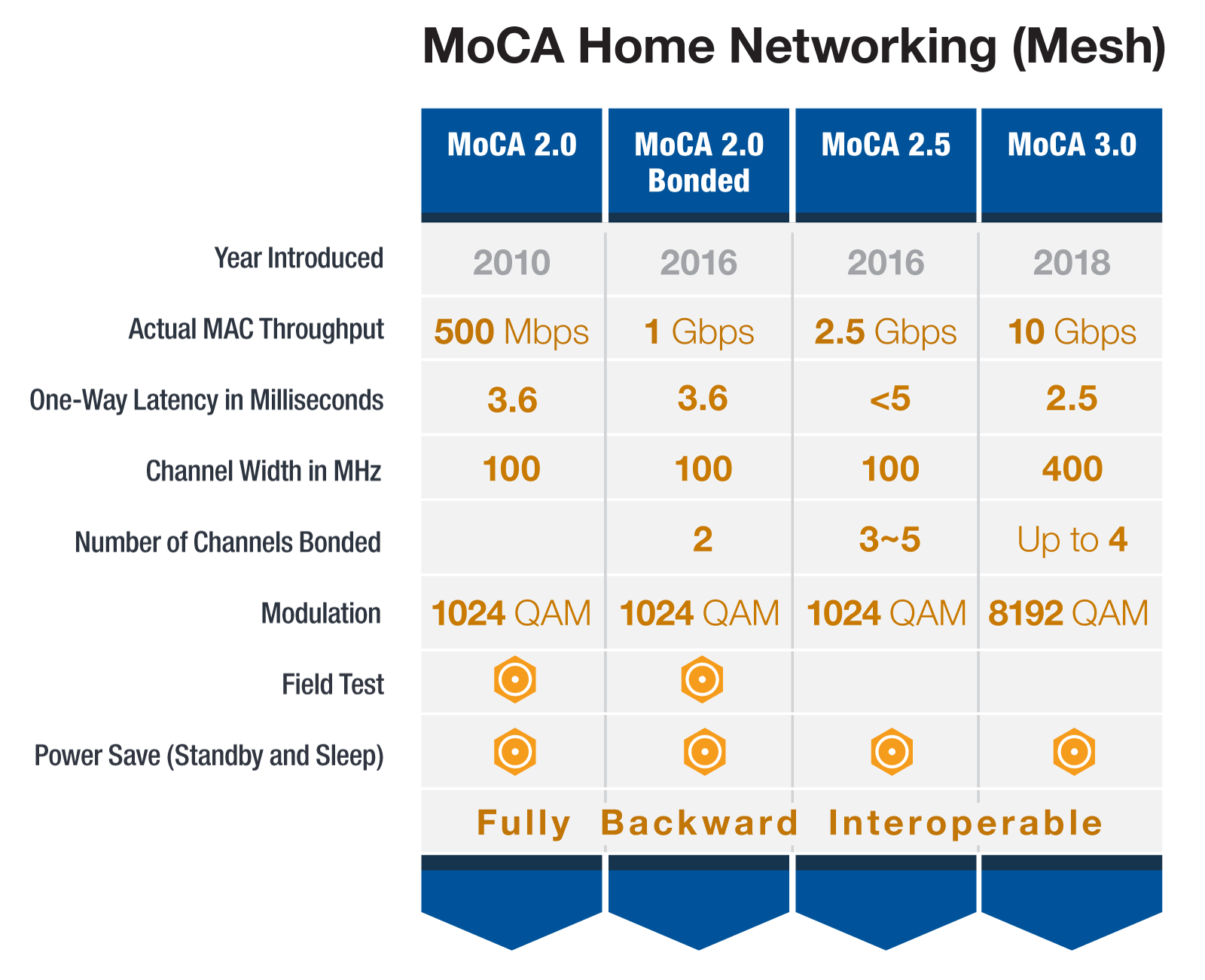 MoCASec™ is a peer-to-peer security feature accessible for MoCA 2.0 and 2.5 via firmware download, and is embedded in MoCA 3.0.  Expected availability is Q1 2019.MoCA has historically distinguished between PHY and MAC data rates. The Alliance has always emphasized true and realized data rates and has conducted numerous field tests to verify MAC rates. MoCA does not believe that promoting PHY data rates provides value or contributes to the promotion and adoption of any standard in particular or home networking in general.See also:
www.mocalliance.org
www.mocainyourhouse.comMoCA® Multimedia over Coax Alliance
http://www.mocalliance.org/
TD 475 WP1 Jan - Feb 2020
MoCa informed per mail on 30 July 2019 that at this date the section regarding MoCA has no need for edits or updates.TD 309 WP1 July 2019 The Multimedia over Coax Alliance, MoCA®, supports three versions of its MoCA home networking MAC/PHY specifications (MoCA 2.0/Bonded, MoCA 2.5 and MoCA 3.0).  MoCA 3.0 was recently approved and is capable of 10 Gbps actual data rates and provides peer-to-peer encryption capability. MoCA 1.0 and 1.1 specifications have been sunset and the Alliance no longer certifies products using these protocols.MoCA Access 2.5 MAC/PHY Specification is a network access extension standard is capable of 2.5Gbps (downlink) and 2 Gbps (uplink) data rates over coaxial cable.MoCA Access 2.5 MAC/PHY specification includes:Supporting any type of coaxial typology as “Home Run”, Cascade or Star/branch;Support for up to 63 client modems;Co-existence with any TV/DOCSIS or Satellite services;Using 200, 300, 400 or 500MHz bands in spectrum between 400‐1675MHz;Providing 1.0, 1.5, 2.0 or 2.5Gbps MAC data rates;Configurable for symmetrical data services;QoS services to standard reservation protocols supporting up to 8 priority levels;Low latency (3.0msec on average);Very low Packet Error Rate: 1e‐6 and 1e‐8 respectively for Nominal (NPER) and Very Low (VPER) modes;Strong security and privacy features (support for IEEE Std 802.1X authentication, 128_bit AES/CTR encryption,          pairwise dynamic keys, perfect forward secrecy;Power management:  Sleep and standby low power modes.The Alliance is working on MoCA Access 3.0, capable of 10 Gbps data rates with additional management and encryption/security features. It will be backward interoperable with MoCA Access 2.5.

MoCA technology specifications and protocols do not interoperate with the G.hn protocol, but both MoCA and G.hn could coexist on the same coaxial cable with the correct filters.MoCA 2.0 
- Up to 1 Gbps actual data rate.
- Deterministic (scheduled) media access with 3.5ms average latency.  
- Two packet error modes: Very low Packet Error Rate (1e-8) and Nominal Packet Error Rate (1e-6).
- Single or dual 100 MHz channels operating in the frequency range of 500…1650MHz.
- Power states:  active, low power, standby and sleep mode.
- Backward interoperable with MoCA 1.1.MoCA 2.5
- Up to 2.5 Gbps actual data rate. 
- MoCA protected setup (MPS)
- Management Proxy
- Enhanced Privacy
- Network wide Beacon Power  
- Bridge detectionMoCA 2.5 is backward interoperable with MoCA 2.0 and MoCA 2.0 Bonded.MoCASec™ is a peer-to-peer security feature accessible for MoCA 2.0 and 2.5 via firmware download, and is embedded in MoCA 3.0.  Expected availability is Q1 2019.MoCA has historically distinguished between PHY and MAC data rates. The Alliance has always emphasized true and realized data rates and has conducted numerous field tests to verify MAC rates. MoCA does not believe that promoting PHY data rates provides value or contributes to the promotion and adoption of any standard in particular or home networking in general.See also:
www.mocalliance.org
www.mocainyourhouse.comMoCA® Multimedia over Coax Alliance
http://www.mocalliance.org/
TD 475 WP1 Jan - Feb 2020
MoCa informed per mail on 30 July 2019 that at this date the section regarding MoCA has no need for edits or updates.TD 309 WP1 July 2019 The Multimedia over Coax Alliance, MoCA®, supports three versions of its MoCA home networking MAC/PHY specifications (MoCA 2.0/Bonded, MoCA 2.5 and MoCA 3.0).  MoCA 3.0 was recently approved and is capable of 10 Gbps actual data rates and provides peer-to-peer encryption capability. MoCA 1.0 and 1.1 specifications have been sunset and the Alliance no longer certifies products using these protocols.MoCA Access 2.5 MAC/PHY Specification is a network access extension standard is capable of 2.5Gbps (downlink) and 2 Gbps (uplink) data rates over coaxial cable.MoCA Access 2.5 MAC/PHY specification includes:Supporting any type of coaxial typology as “Home Run”, Cascade or Star/branch;Support for up to 63 client modems;Co-existence with any TV/DOCSIS or Satellite services;Using 200, 300, 400 or 500MHz bands in spectrum between 400‐1675MHz;Providing 1.0, 1.5, 2.0 or 2.5Gbps MAC data rates;Configurable for symmetrical data services;QoS services to standard reservation protocols supporting up to 8 priority levels;Low latency (3.0msec on average);Very low Packet Error Rate: 1e‐6 and 1e‐8 respectively for Nominal (NPER) and Very Low (VPER) modes;Strong security and privacy features (support for IEEE Std 802.1X authentication, 128_bit AES/CTR encryption,          pairwise dynamic keys, perfect forward secrecy;Power management:  Sleep and standby low power modes.The Alliance is working on MoCA Access 3.0, capable of 10 Gbps data rates with additional management and encryption/security features. It will be backward interoperable with MoCA Access 2.5.

MoCA technology specifications and protocols do not interoperate with the G.hn protocol, but both MoCA and G.hn could coexist on the same coaxial cable with the correct filters.MoCA 2.0 
- Up to 1 Gbps actual data rate.
- Deterministic (scheduled) media access with 3.5ms average latency.  
- Two packet error modes: Very low Packet Error Rate (1e-8) and Nominal Packet Error Rate (1e-6).
- Single or dual 100 MHz channels operating in the frequency range of 500…1650MHz.
- Power states:  active, low power, standby and sleep mode.
- Backward interoperable with MoCA 1.1.MoCA 2.5
- Up to 2.5 Gbps actual data rate. 
- MoCA protected setup (MPS)
- Management Proxy
- Enhanced Privacy
- Network wide Beacon Power  
- Bridge detectionMoCA 2.5 is backward interoperable with MoCA 2.0 and MoCA 2.0 Bonded.MoCASec™ is a peer-to-peer security feature accessible for MoCA 2.0 and 2.5 via firmware download, and is embedded in MoCA 3.0.  Expected availability is Q1 2019.MoCA has historically distinguished between PHY and MAC data rates. The Alliance has always emphasized true and realized data rates and has conducted numerous field tests to verify MAC rates. MoCA does not believe that promoting PHY data rates provides value or contributes to the promotion and adoption of any standard in particular or home networking in general.See also:
www.mocalliance.org
www.mocainyourhouse.comTIATR - 41TR - 41Performance and Accessibility for Communications Products
http://standards.tiaonline.org/all-standards/committees/tr-41ISO/IEC Specification. No.TitleDateTS 15044Information technology - Terminology for the Home Electronic System (HES)Ed. 1.0: 200014543-2-1Information technology - Home Electronic System (HES) Architecture - Part 2-1: Introduction and device modularity
Medium: Twisted pair, WirelessEd. 1.0: 200614543-3-1Information technology - Home Electronic System (HES) architecture - Part 3-1: Communication layers – Application layer for network based control of HES Class 1
Medium: Twisted pair, WirelessEd. 1.0: 200614543-3-2Information technology - Home Electronic System (HES) Architecture - Part 3-2: Communication layers – Transport, network and general parts of data link layer for network based control of HES Class 1
Medium: Twisted pair, WirelessEd. 1.0: 200614543-3-3Information technology - Home Electronic System (HES) architecture - Part 3-3: User process for network based control of HES Class 1
Medium: Twisted pair, WirelessEd. 1.0: 200714543-3-4Information technology - Home Electronic System (HES) architecture - Part 3-4: System management - Management procedures for network based control of HES Class 1
Medium: Twisted pair, WirelessEd. 1.0:  200714543-3-5Information technology - Home Electronic System (HES) architecture - Part 3-5: Media and media dependent layers – Powerline for network based control of HES Class 1
Medium: Powerline, WirelessEd. 1.0: 200714543-3-6IT Information technology - Home Electronic System (HES) architecture - Part 3-6: Media and media dependent layers - Twisted pair for net-work based control of HES Class 1
Medium: Twisted pairEd. 1.0: 200714543-3-7Information technology - Home Electronic System (HES) architecture - Part 3-7: Media and media dependent layers - Radio frequency for network based control of HES Class 1
Medium: WirelessEd. 1.0: 200714543-3-10Information technology - Home Electronic System (HES) architecture - Part 3-10: Wireless Short-Packet (WSP) protocol optimised for energy harvesting – Architecture and lower layer protocols
Medium: WirelessEd. 1.0: 201214543-3-11Information technology - Home electronic system (HES) architecture - Part 3-11: Frequency modulated wireless short-packet (FMWSP) protocol optimised for energy harvesting - Architecture and lower layer protocols
Medium: WirelessEd. 1.0: 201615045-1Information technology - Home electronic system (HES) gateway - Part 1: A residential gateway model for HESEd. 1.0: 200415045-2Information technology - Home electronic system (HES) gateway - Part 2: Modularity and protocolEd. 1.0: 201211801-1Information technology - Generic cabling for customer premises - Part 1: General requirements 
Medium: Fibre, Coax, Twisted pairEd. 1.0: 2017
Cor. 1: 201811801-4Information technology - Generic cabling for customer premises - Part 4: Single-tenant homes
Medium: Fibre, Coax, Twisted pairEd. 1.0: 2017
Cor. 1: 201818012-1Information technology - Home electronic system - Guidelines for product interoperability - Part 1: IntroductionEd. 1.0: 200418012-2Information technology - Home electronic system (HES) - Guidelines for product interoperability - Part 2: Taxonomy and application interoperability modelEd. 1.0: 201229108Information technology  Terminology for intelligent homeEd. 1.0: 2013Body Contact personLink to the Web-SiteStatus of contactNotes
Liaison TrackingBroadband ForumMr. Robin Mersh
CEO
rmersh@broadband-forum.org
Lincoln Lavoie
Broadband Forum Technical Committee Chair
lylavoie@iol.unh.eduLes Brown, 
Physical Layer Transmission Work Area co-director lesbrown@sympatico.cawww.broadband-forum.org/TD 334 GEN 
Jan-Feb 2020TD 277 WP1
October 2018

Liaison Rapporteurs
Les Brown, 
lesbrown@sympatico.ca
Frank Van der Putten
frank.van_der_putten@nokia.comETSI TC ATTM (Access Terminals, Transmission and  Multiplexing)Chairman: ATTM
Dominique Roche
eG4U
dominique.roche@eg4u.orgATTM Technical SecretaryPat O’KeeffeeG4U Pat.okeeffe@eg4u.ie portal.etsi.org/home.aspxTD 466 WP1
Jan Feb 2020

TD 139 WP1
Jan – Feb 2018IEEE 802.3 David Law
Chair, IEEE 802.3 Ethernet Working Group
dlaw@hpe.comieee802.org/3TD 477 WP1
Jan – Feb 2020
TD 339 WP1
July 2019TD 345 GEN
Jan - Feb 2020Liaison Rapporteur
Peter Stassar
peter.stassar@huawei.comMoCA® 
Multimedia over Coax AllianceRob Gelphman
VP of Marketing and Member Relations
MoCA

robgelphman@mocalliance.orgwww.mocalliance.org
www.mocainyourhouse.comTD 475 WP1
Jan - Feb 2020TD 309 WP1July 2019ITU-R WP1Awww.itu.int/en/ITU-R/study-groups/Pages/default.aspxITU-R WP5Awww.itu.int/en/ITU-R/study-groups/rsg5/rwp5a/Pages/default.aspxITU-R WP5Bwww.itu.int/en/ITU-R/study-groups/rsg5/rwp5b/Pages/default.aspxITU-R WP5Cwww.itu.int/en/ITU-R/study-groups/rsg5/rwp5c/Pages/default.aspxITU-R WP6Ahttp://www.itu.int/en/ITU-R/study-groups/rsg6/Pages/default.aspxITU-R WP6BPaul Gardiner
Chairman, WP6B
Paul.Gardiner@sony.comTD 220 WP1
October 2018ITU-T SG5 Maria Victoria Sukenik
Chairman SG5
Secretaría de Tecnologías de la Información y las Comunicaciones msukenik@modernizacion.gob.arhttp://www.itu.int/en/ITU-T/studygroups/2017-2020/05/Pages/default.aspxTD 405 WP1
Jan – Feb 2020TD 332 WP1
July 2019

ITU-T SG9Zhongzhao LI
Rapporteur of Q10/9
lizhongzhao@abp2003.cn http://www.itu.int/en/ITU-T/studygroups/2017-2020/09/Pages/default.aspxTD 314 WP1
July 2019ITU-T SG11http://www.itu.int/en/ITU-T/studygroups/2017-2020/11/Pages/default.aspxITU-T SG13http://www.itu.int/en/ITU-T/studygroups/2017-2020/13/Pages/default.aspxITU-T SG16http://www.itu.int/en/ITU-T/studygroups/2017-2020/16/Pages/default.aspxITU-T SG17 Jonghyun Baek
Rapporteur of Q6/17
jhbaek@kisa.or.krhttp://www.itu.int/en/ITU-T/studygroups/2017-2020/17/Pages/default.aspxTD 319 WP1
July 2019ITU-T SG20http://www.itu.int/en/ITU-T/studygroups/2017-2020/20/Pages/default.aspxITU-D SG1 https://www.itu.int/net4/ITU-D/CDS/sg/index.asp?lg=1&sp=2018&stg=1ITU-D SG2https://www.itu.int/net4/ITU-D/CDS/sg/index.asp?lg=1&sp=2018&stg=2ISO/IEC JTC 1/SC 25Marco Peter
Secretary ISO/IEC JTC 1/SC 25
peter@zvei.orghttps://www.iso.org/committee/45270.htmlTD 403 WP1 
Jan – Feb 2020